Name: _______________________________________________________________________________Phone #: _________________________________________Email (this will be the email prize money will be sent to- can put more than 1 email):__________________________________________________________________________________________________________________________________________________________________________Address: ________________________________________________ Postal Code: __________________Horse(s) & Back Number(s):______________________________________________________________MUST be a current WSBRC Member (subject to approval by the board) to participate in WSBRC eventsPlease check of the membership type that applies to you:___ Youth ($10)     ___ Adult ($15)     ___ Family ($25)Please List any additional Family members. Also include their horse and back # if possible: ______________________________________________________________________________________________________________________________________________________________________________________________________________________________________________________________________________________________________________________________________________________________________________________________________Please send completed forms and payment (E-transfers accepted) to: WSBRCpayments@gmail.com(902)746-4662, Kellys 2024 Membership Form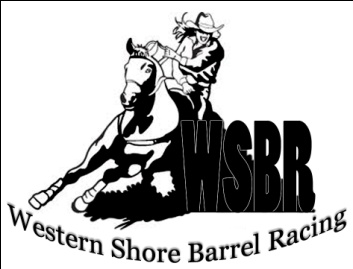 